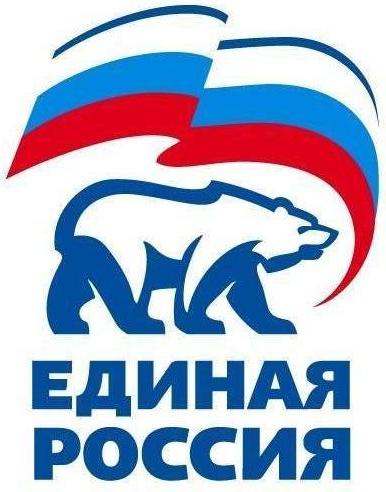 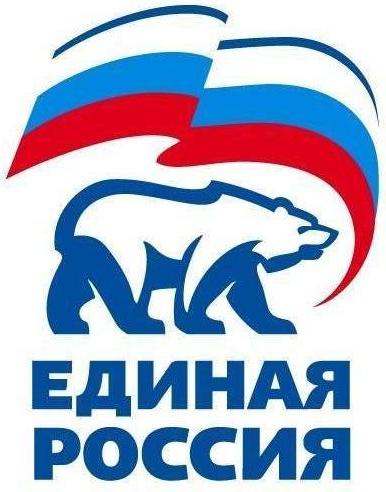 427780, Удмуртская Республика, г.Можга, ул Можгинская,57; тел. (34139 )3-27-41,е-mail: mozhginskyraion@udmurt..er.ru.РЕШЕНИЕ                                                                    № 8.3Политсовета Местного отделения Можгинского районаВсероссийской политической партии «ЕДИНАЯ РОССИЯ»05 июля  2017 года                                                                                              г.МожгаИнформация  о сборе и уплате  членских взносов в местном отделении Можгинского района за первое полугодие 2017 года.		Заслушав информацию на заседании Политсовета Местного отделения  Можгинского района  Партии «ЕДИНАЯ РОССИЯ»  руководителя  местного отделения Можгинского района Дорофееву Т.Е.  о сборе и уплате  членских взносов в местном отделении Можгинского района за первое полугодие 2017 года,    Политсовет Местного отделения Можгинского района РЕШАЕТ:Информацию  Руководителя исполкома местного отделения Можгинского района         Партии «ЕДИНАЯ РОССИЯ» принять к сведению и исполнению. Секретарям первичных отделениий «Большепудгинское»,»Люгинское»,«Пычаское», «Черемушкинское» собрать и сдать партийные взносы за первое полугодие в третьем квартале 2017 года.Контроль  исполнения решения возложить на Руководителя исполнительного  комитета местного отделения Можгинского района Партии «ЕДИНАЯ РОССИЯ» Т.Е.Дорофееву.Секретарьместного отделения Можгинского  района Партии «ЕДИНАЯ РОССИЯ»                                                                   Г.П.Королькова     